Supplemental MaterialsHousehold Transmission and Clinical Features of SARS-CoV-2 Infections by Age in 2 US CommunitiesHuong Q. McLean, PhD, MPH,a Carlos G. Grijalva, MD, MPH,b Kayla E. Hanson, MPH,a Yuwei G. Zhu, MD, MS,b Jessica E. Deyoe, MPH,c Jennifer K. Meece, PhD,a Natasha B. Halasa, MD, MPHb James D. Chappell, MD, PhD,b Alexandra Mellis, PhD,c Carrie Reed, DSc,c Edward A. Belongia, MD,a H. Keipp Talbot, MD, MPH,b Melissa A. Rolfes, PhDcAffiliations: aMarshfield Clinic Research Institute, Marshfield, Wisconsin; bVanderbilt University Medical Center, Nashville, Tennessee; and cCenters for Disease Control and Prevention, Atlanta, GeorgiaSupplemental Figure. Reported symptoms, timing, and duration of specific symptoms by age group among persons with SARS-CoV-2 infection in a prospective study of SARS-CoV-2 household transmission — Tennessee and Wisconsin, April 2020–April 2021.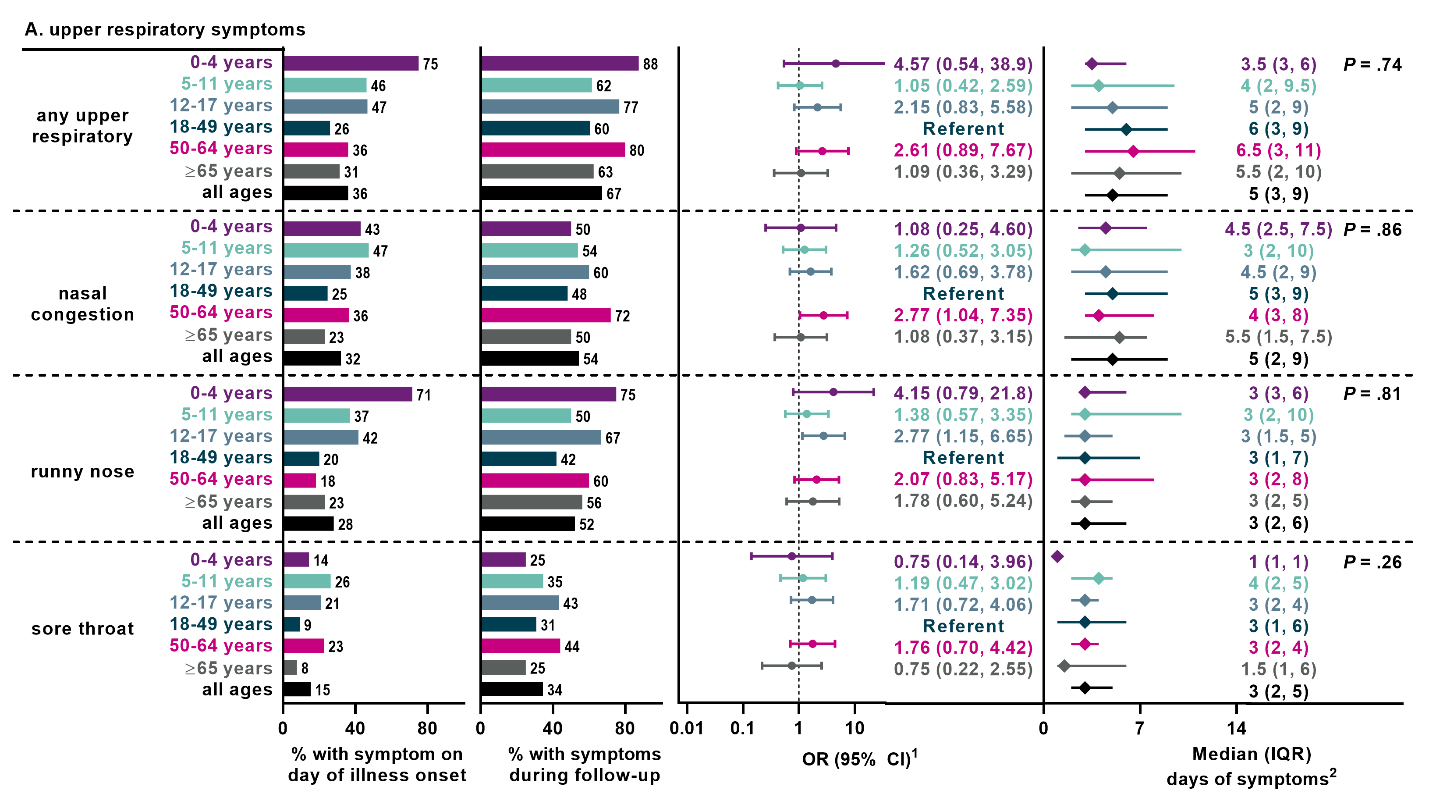 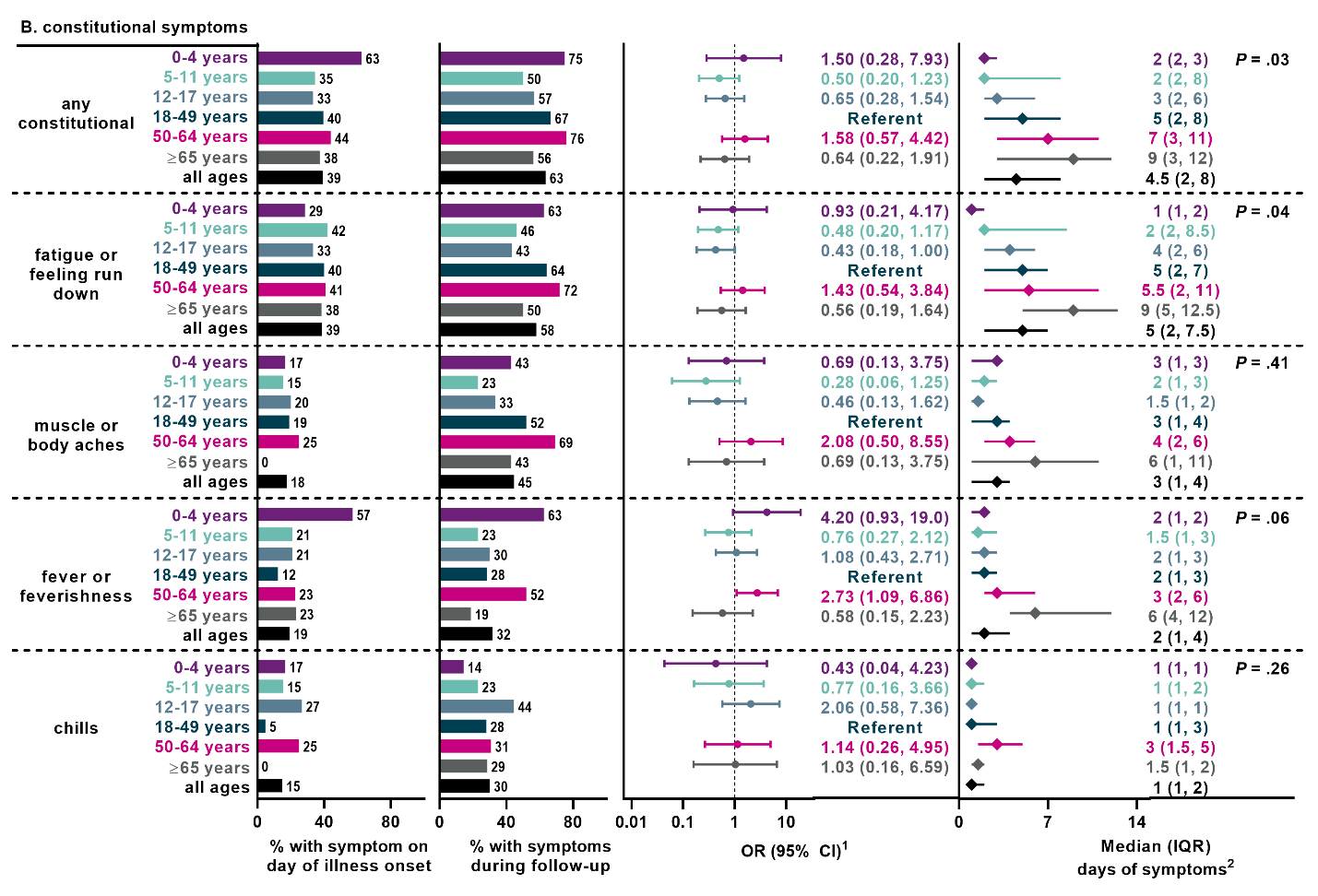 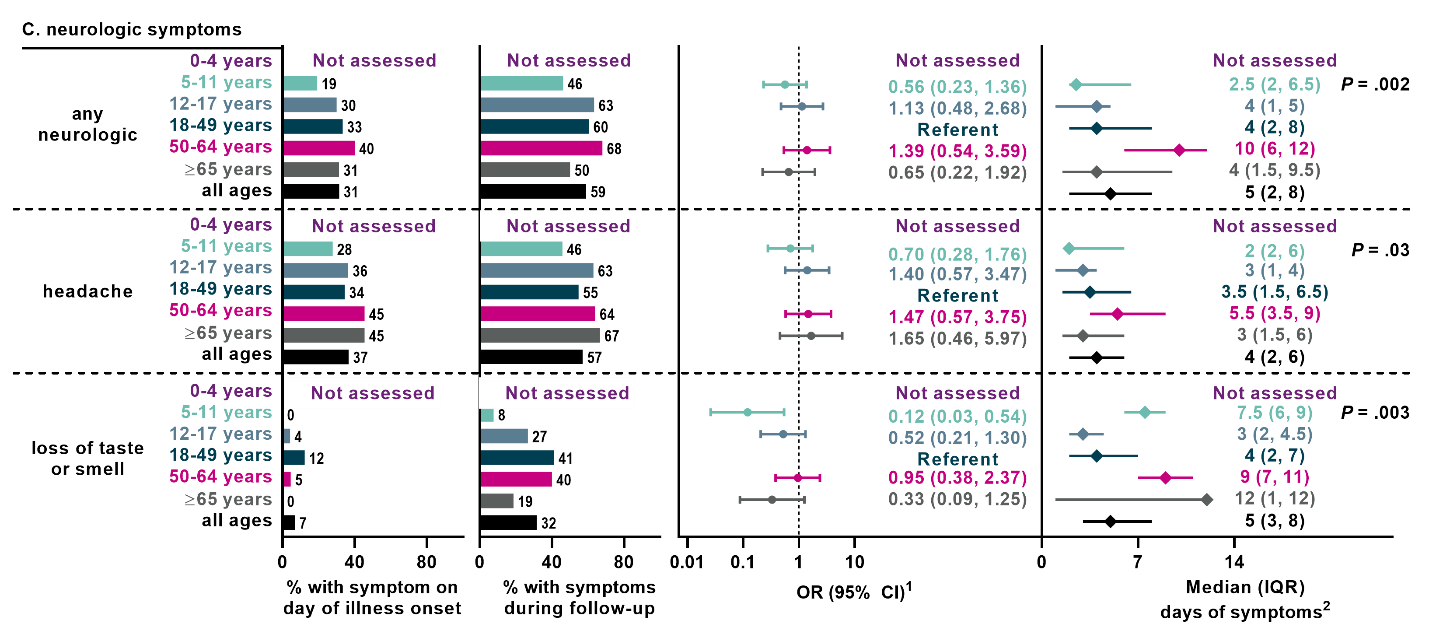 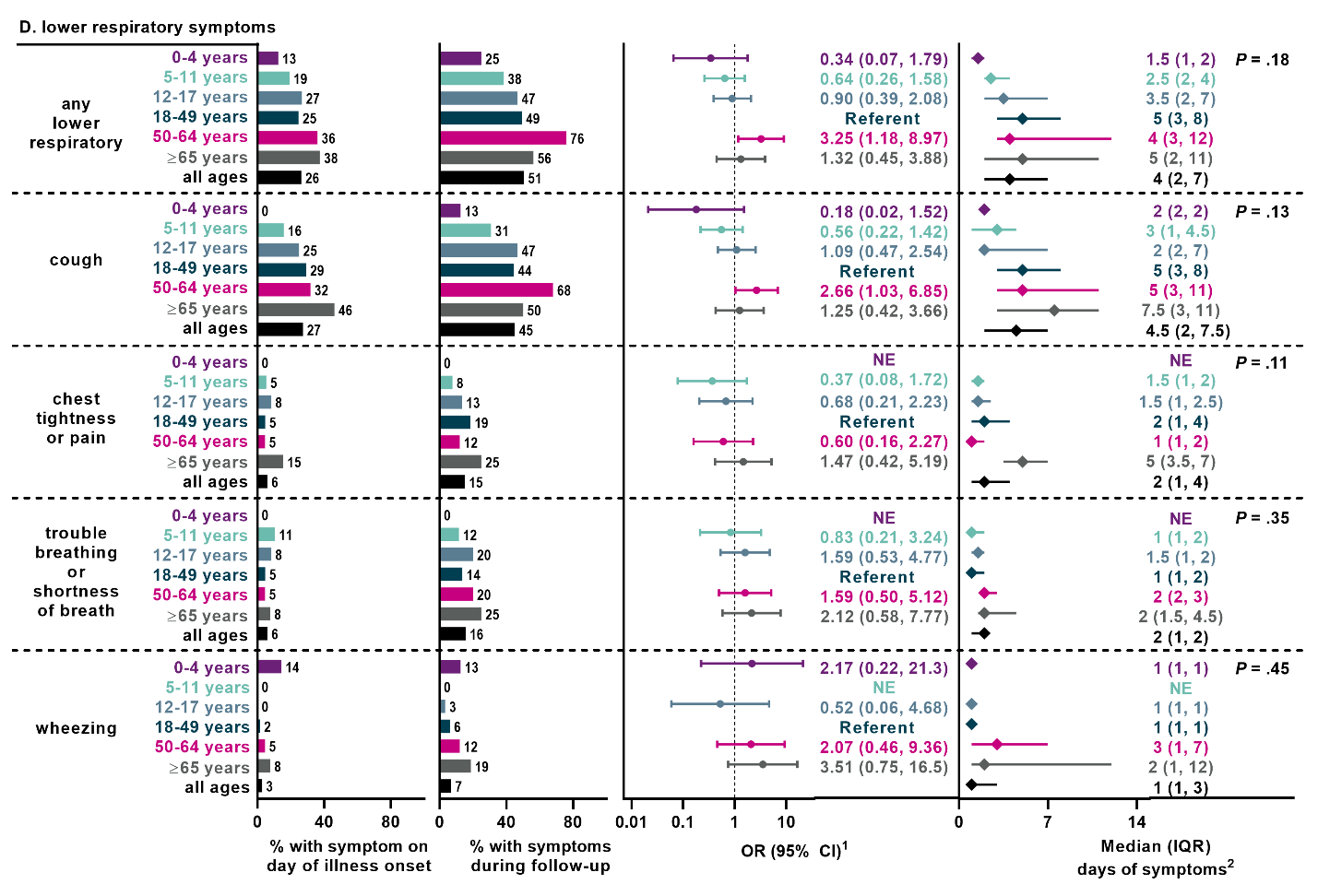 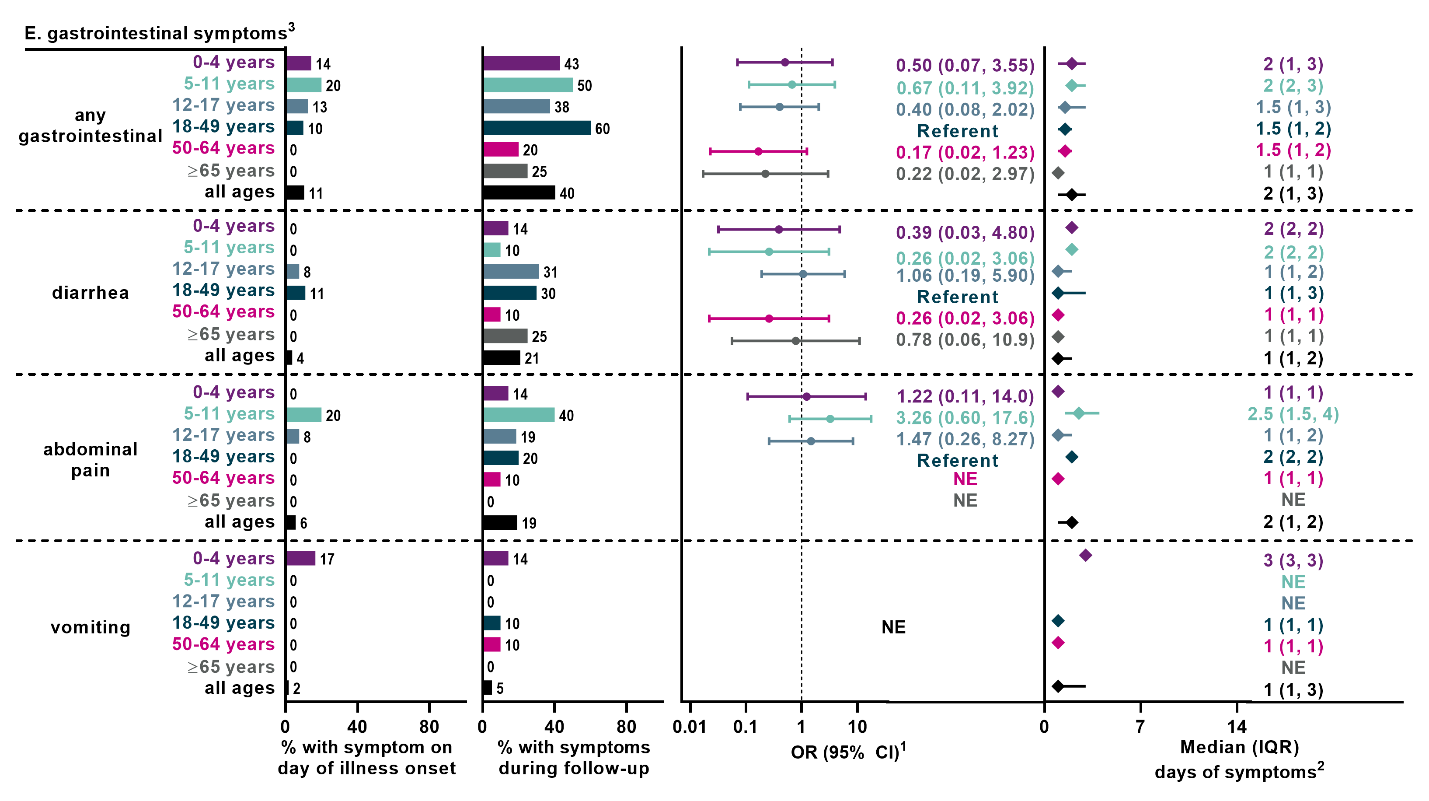 Abbreviation: OR, odds ratio; CI, confidence interval; IQR, interquartile range; NE, not estimatedP value from Kruskal-Wallis Test comparing median days with symptoms across age groups.1Measure of association between age group and odds of symptom reported during follow-up2Among contacts who reported the specific symptoms 3Gastrointestinal symptoms were assessed only for Wisconsin participants